¨¨Komisař Oettinger cestuje do Prahy, aby hovořil o příštím sedmiletém rozpočtu  EU             Podle Denních zpráv Evropské komise ze dne 4. listopadu evropský komisař odpovědný za rozpočet a lidské zdroje, Günther H. Oettinger, bude dne 5. listopadu 2019 v Praze, aby se zúčastnil setkání na vysoké úrovni „Přátelé soudržnosti“. Během plenární diskuse s předsedy vlád a ministry ze 17 členských států vystoupí s projevem zaměřeným na příští dlouhodobý rozpočet EU a úlohu politiky soudržnosti v něm. Komisař Oettinger před svou účastí uvedl: „Politika soudržnosti - hlavní investiční politika EU - byla a zůstane důležitou součástí výdajů EU. Zároveň je třeba modernizovat náš další dlouhodobý rozpočet, aby vyhovoval výzvám, kterým Evropa v současné době čelí. To byl duch návrhu Komise z jara 2018. Co nyní potřebujeme, je rychlá dohoda, aby politika soudržnosti a další programy EU začaly včas fungovat a přinést výsledky občanům EU a vyhnout se zpožděním od začátku současné perspektivy. Nemáme čas tratit. Je na čase rozhodnout. “Dne 2. května 2018 předložila Komise návrh spravedlivého, vyváženého a moderního rozpočtu, který by splnil evropské priority stanovené vedoucími představiteli v Bratislavě v roce 2016 a v Římě v roce 2017. Tento návrh byl okamžitě následované legislativními návrhy pro 37 odvětvových programů, které jsou součástí budoucího dlouhodobého rozpočtu, včetně návrhu na politiku soudržnosti. Od té doby Komise spolupracovala s rotujícím předsednictvím Rady a v úzké spolupráci s Evropským parlamentem s cílem pokročit v jednáních s ohledem na včasnou dohodu. Komise je přesvědčena, že rychlá dohoda je nezbytná pro stovky tisíc studentů, zemědělců a výzkumných pracovníků v celé Evropě, jakož i pro všechny ostatní, kteří mají prospěch z rozpočtu EU. Nejnovější příspěvek Komise k debatě o příštím víceletém finančním rámci EU je v přílozeFINANCOVÁNÍ ROZPOČTU EU PŘÍSPĚVKY ČLENSKÝCH STÁTŮ DO ROZPOČTU EU: VĚTŠÍ SOULAD S HOSPODÁŘSKÝM VÝVOJEM Financování příštího víceletého finančního rámce musí projít reformou a modernizací. Evropa potřebuje méně složitý, transparentnější a spravedlivější systém, který bude lépe sladěn s cíli politik EU. Komise navrhla alternativní zdroje příjmů – například příjmy ze systému obchodování s emisemi nebo příspěvky založené na nerecyklovaném plastu. Ty jsou přímo spojeny s politickými prioritami EU a umožní snížit výši příspěvků jednotlivých států, která se odvíjí od hrubého národního důchodu (HND), primárního zdroje příjmů pro rozpočet EU. Komise navrhla, aby investice z rozpočtu EU v období 2021–2027 představovaly 1 279 miliard EUR (1,114 % HND EU-27). Příspěvek každého členského státu se vypočte na základě částky, kterou bude muset EU každý rok vyplácet příjemcům prostředků z rozpočtu EU, a po odečtení příjmů z jiných zdrojů, jako jsou cla a pokuty, až do celkové maximální výše 1 246 miliard EUR (tj. 1,08 % HND EU-27). Příspěvky států se v jednotlivých finančních rámcích zvyšují v závislosti na inflaci a ekonomickém růstu, stejně jako u vnitrostátních rozpočtů. Na rozdíl od vnitrostátních rozpočtů však finanční rámec EU trvá 7 let a v dlouhodobém horizontu se tato zvýšení jeví jako výraznější. Při porovnávání dvou finančních rámců je třeba vzít v úvahu, že dohromady představují období 14 let inflace a hospodářského růstu. Jejich přímé srovnání by tedy bylo zkreslené. Vezmou-li se pouze poslední roky obou rámců (2020 oproti 2027), měly by se příspěvky všech členských států dohromady zvýšit o třetinu: > největší část nárůstu je daná inflací a reálným růstem (stejně jako nárůst ve vnitrostátních rozpočtech), > přibližně 1/8 je důsledkem brexitu, > pouze přibližně 25% navýšení nastane kvůli navrhovaným vyšším investicím do výzkumu, digitalizace, klimatu, migrace, obrany a dalších klíčových prioritních oblastí, do kterých bude směřovat více finančních prostředků. Inflace Hospodářský růst Brexit Posílené priority 100 % 90 % 80 % 70 % 60 % 50 % 40 % 30 % 20 % 10 % 0 % Faktory ovlivňující změny příspěvků členských států v roce 2027 oproti roku 2020 (v % celkové změny) Ilustrativní vizualizace založená na odhadech vycházejících z návrhu Komise na víceletý finanční rámec na období 2021–2027, dále z návrhu rozpočtu na rok 2020 a hospodářské prognózy z jara 2019. ROZPOČET EU PRO BUDOUCNOST 9. října 2019 #EUBudget #FutureofEurope Členské státy, které využívají oprav Členské státy pod průměrem EU-HND na obyvatele 0,85 0,91 0,90 0,70 Příspěvky členských států vyjádřené jako procentní podíl HND průměr 2027 průměr 2020 2020 2027 EU-27: 0,91 EU-28: 0,81 PŘÍSPĚVKY ČLENSKÝCH STÁTŮ: ROZDÍLY MEZI ČLENSKÝMI STÁTY STÁVAJÍCÍ SYSTÉM: NEVYVÁŽENÉ ROZLOŽENÍ PODÍLU FINANCOVÁNÍ MEZI ČLENSKÝMI STÁTY V dnešním systému jsou některým členským státům z historických důvodů přiznávány slevy z odvodů. Tyto slevy však současný systém financování EU narušují, neboť členské státy, které těchto slev využívají, přispívají do rozpočtu EU nižší částkou než ostatní členské země. Pět členských států, které v současnosti platí nejnižší příspěvky v poměru k jejich HND (Dánsko, Německo, Nizozemsko, Rakousko a Švédsko), patří mezi osm zemí EU s nejvyšší relativní prosperitou. Týchž pět členských států rovněž využívá slevu z odvodu do rozpočtu EU. Naopak všechny členské státy s podprůměrnou prosperitou odvádějí v poměru k jejich HND nadprůměrný příspěvek do rozpočtu EU, a to i přes svou nižší kapacitu přispívat. Jednoduše řečeno: nejbohatší členské státy platí nejméně, zatímco nejchudší členské státy platí nepřiměřeně vysoké částky. VFR 2021–2027: ZJEDNODUŠIT A REFORMOVAT SYSTÉM PŘÍJMŮ POSTUPNÝM ODSTRAŇOVÁNÍM SLEV Z ODVODŮ A ZAJISTIT TAK SPRAVEDLIVĚJŠÍ PODMÍNKY PRO VŠECHNY Vystoupením Spojeného království z EU skončí i související sleva z odvodu. Veškeré další opravy automaticky skončí v roce 2020. Jedná se o jedinečnou příležitost zjednodušit a reformovat systém příjmů. Součástí spravedlivého a vyváženého rozpočtového balíčku by mělo být odstranění všech oprav na straně příjmů. Výše příspěvků členských států ve vztahu k jejich bohatství se během daného období postupně sblíží v souladu s postupným ukončováním systému slev. Do roku 2027 bude jejich rozdělení vyváženější. ROZPOČTOVÉ BILANCE – ZASTARALÝ KONCEPT Přínosy členství v EU jdou značně nad rámec rozpočtových příjmů. Proto je úzké zaměření na „čisté saldo“ vážnou chybou. Rozpočtové bilance ukazují pouze rozdíl mezi tím, kolik členský stát přispívá do rozpočtu EU, a částkou, kterou po řadě statistických úprav obdrží příjemci registrovaní v témže státě. Vzhledem ke struktuře současného rozpočtu, ve kterém byl navýšen objem prostředků vyčleněných na evropské veřejné statky, není již tato statistická koncepce vhodným vodítkem pro stanovení výše příspěvků jednotlivých států. Koncept rozpočtové rovnováhy nemůže měřit přínosy, které pro členské státy Unie představuje jednotný trh, řešení problému migrace a společný boj proti terorismu a změně klimatu. Neměří ani obchodní příležitosti, které politika soudržnosti, hlavní investiční politika EU, pro podniky z celé Unie vytváří. Při těchto výpočtech se pak zcela opomíjí skutečnost, že EU k ekonomikám svých členských států výrazně přispívá. Například jednotný trh má významný a přímý pozitivní dopad na zaměstnanost a růst. Jeho přínosy se odhadují řádově na 10 % HND, což je desetkrát více, než kolik členské státy odvádějí do rozpočtu. Aktuálně tedy zmizí nejen sleva z odvodu pro Spojené království, ale své relevantnosti pozbývají i podmínky, které odůvodňovaly vytvoření mechanismu slev v roce 1984 a ze kterých těžily další členské státy: > Proměnila se struktura výdajů EU: v roce 1984 bylo nutné zavést opravu, aby se vyřešil specifický problém zemědělství ve Spojeném království (přibližně 70 % rozpočtu EU financovalo jedinou politiku (zemědělskou), z čehož mělo Spojené království menší užitek než ostatní). Dnešní rozpočet EU podporuje řadu dalších politik a žádný členský stát se nenachází ve zvláště znevýhodněném postavení. > Rozdíl v prosperitě mezi členskými státy, které dostávají slevu, a ostatními státy se snížil. Na rozdíl od roku 1984, kdy HND Spojeného království na obyvatele činilo 92 % průměru EU, dosahovala úroveň prosperity pěti dalších členských států, které čerpají slevy, v roce 2018 127 % průměru EU. 120 100 80 60 40 20 0 Výhody integrace jednotného trhu Růst příjmů (v miliaFINANCOVÁNÍ z rOZPOČTU EU. Rozpočet je pro budoucnost EU. Příspěvky členských států do rozpočtu EU: zvýšení v souvislosti ekonomickým rozvojem podle návrhu z 9. října 2019 Musí být reformováno a modernizováno financování příštího víceletého finančního rámce. Evropa potřebuje méně složitý, transparentnější a spravedlivější systém, který lépe odpovídá cílům politiky EU. Komise navrhla alternativní zdroje příjmů - například příjmy ze systému obchodování s emisemi nebo příspěvky založené na nerecyklovaných plastech. Jsou přímo spojeny s politickými prioritami EU a umožní snížit vnitrostátní příspěvky na základě hrubého národního důchodu (HND) - primárního zdroje příjmů pro rozpočet EU. Komise navrhla, aby rozpočet Unie investoval 1 279 miliard EUR v letech 2021–2027 (1,114% HND EU-27). Příspěvek každého členského státu se vypočítá na základě toho, kolik bude EU muset každoročně platit příjemcům rozpočtu EU, a po odečtení příjmů z jiných zdrojů, jako jsou cla a pokuty, až do celkové maximální výše EUR 1 246 miliard (nebo 1,08% HND EU 27). Ve srovnání s finančními rámci se národní příspěvky zvyšují s inflací a hospodářským růstem, stejně jako to činí vnitrostátní rozpočty. Na rozdíl od národních rozpočtů však finanční rámec EU trvá déle než 7 let a z dlouhodobého hlediska se tato zvýšení jeví výrazněji. Při porovnávání obou finančních rámců je třeba vzít v úvahu, že společně zachycují 14 let inflace a hospodářského růstu. Přímé srovnání by proto bylo zkreslené. Pokud bychom se podívali pouze na poslední roky obou rámců (2020 versus 2027), národní příspěvky pro všechny členské státy by vzrostly o třetinu: Největší část nárůstu je způsobeno inflací a skutečným růstem (jako v národních rozpočtech se 'zvyšuje); Kolem 1/8 je kvůli Brexitu; A pouze asi 25% zvýšení je způsobeno navrhovanými vyššími investicemi do výzkumu, digitalizace, klimatu, migrace, obrany a dalších klíčových prioritních oblasti, které získávají zvláštní finanční prostředkytředky 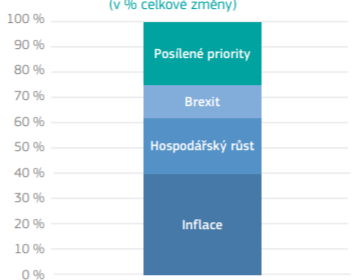 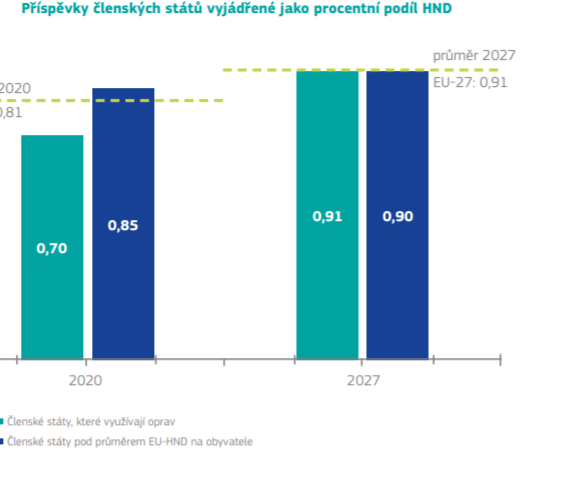 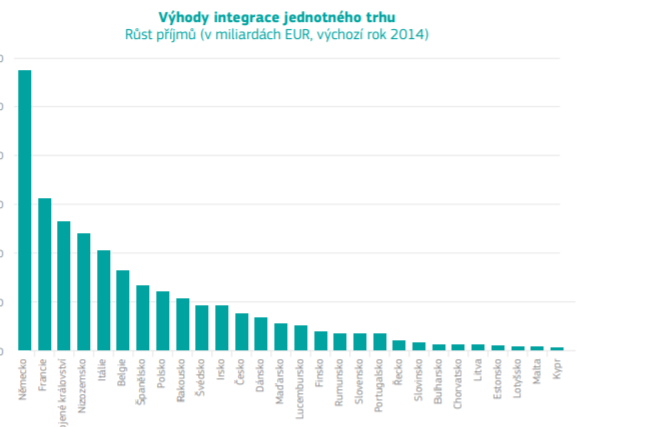 